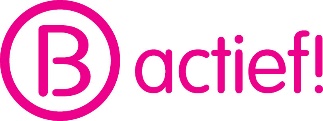 AanvraagAlle spelregels en de aanvraagprocedure gelezen? Vul dan de aanvraag digitaal in en stuur deze, voor de uiterste inleverdatum, per mail naar B-actief@borstkanker.nl. Binnen 2 weken krijg je bericht.Algemeen 1a	Wie is de contactpersoon voor deze aanvraag?Het initiatief2a    Soort activiteit (kies 1)       Prothesevoorlichting/ Themabijeenkomst/ Sportactiviteit/ Inloop-Lotgenotencontact/ Modeshow-Verwendag/ anders, namelijk: Naam en plaats van de activiteit?2b	Korte omschrijving (met doel en activiteiten) activiteit?2c	Voor welke doelgroep(en) is het bedoeld?2d    Hoe ga je de doelgroep bereiken?2e	Het (verwachte) aantal deelnemers (per keer)2f	Wanneer start en eindigt  de activiteit + tijd  (data noemen van activiteit(en)? 2g	Met wie werk je samen?(met wie (zowel leden als externen opschrijven) en op welke manier? Financiën3a	Wat zijn de totale kosten van de activiteit waarvoor je een bijdrage vraagt (maximaal 100 aan te vragen) ?    €     3b	Aanvraag begroting tot maximaal €100 (bedragen voldoen aan de BVN declaratieregels 2021) ik krijg het bedrag na afronding van de activiteit en lever alle declaraties voor alleen deze activiteit in         1 keer in met de verantwoording conform de aangevraagde begroting (dus niet tussentijds) ik wil 80% van het bedrag vooraf op mijn rekening ontvangen, de laatste 20% na afloop van de activiteit3c	Is er ook op andere manieren een bijdrage voor dit initiatief gevraagd/verkregen (eigen inkomsten, materialen?     NeeOndertekening Ja, ik heb de spelregels en de aanvraagprocedure van B-actief  gelezen en ga hiermee akkoord In te vullen door BVNNaam:Woonplaats + Provincie:Overdag bereikbaar op telefoonnummer:E-mail:Relatie/lidnummer:Rekeningnummer:2e contactpersoon Ja, namelijk bij:Datum:Naam (handtekening/paraaf):Indien 80% vooraf, wanneer wens je het bedrag te ontvangenOntvangst datum:Projectcode:Datum toekenning:Bedrag achteraf / vooraf, 80% uitbetaald op